МБДОУ детский сад № 62г. Новороссийск, Краснодарский край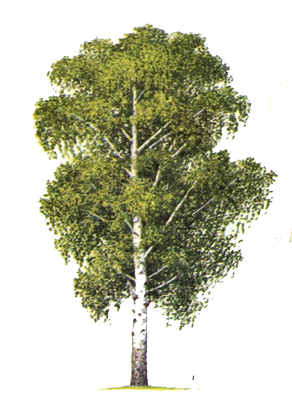 Старшая группаучитель-логопедПолевская Элеонора ЮрьевнаБерезка весной5-15 апреля – зацветают сережки березы20-30 апреля – появляются первые листики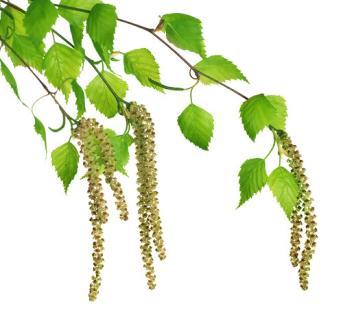 Березка зимойДышит ли березка зимой?Ответы детей: дышит только очень медленно. Березка спит.Отчего в зимнем лесу так тихо?Ответы детей:    деревья спят.Растет ли березка зимой?Ответы детей: не растет.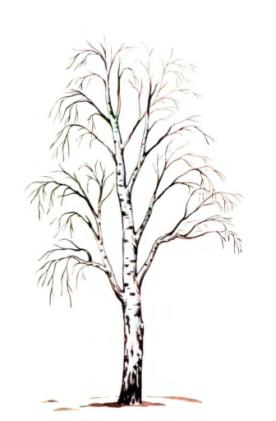 Настроение березкиКакое настроение бывает у березки?Ответы детей:  хорошее, веселое настроение у березки бывает летом; веселое настроение после дождя, когда листья становятся чистыми и ярко-зелеными; настроение плохое осенью; зимой – дерево грустит; если ветви опущены – задумчивое.15 сентября – «березка загрустила»15 декабря – ветви опущены – березка – задумалась.15 марта – разворачиваются почки, появляются изумрудно- зеленые листики – настроение «веселое» березке хочется «танцевать» Умеют ли деревья разговаривать?Ответы детей:    осенью березка кажется сердитой, она шумит листочками, зимой – молчит.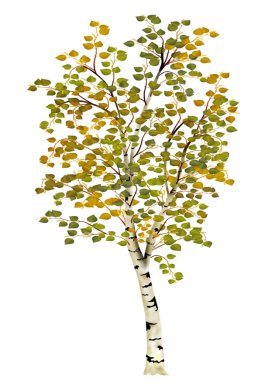 Что нужно нашей березке.(солнце, воздух, вода)Где растет наша березка?Ответы детей:  на открытом месте, любит солнышко, подставляет веточки лучам.Что происходит в листочках от солнца?Ответы детей:  появляются зернышки, чтобы лист был зеленым.Как вода попадает в дерево?Ответы детей:  Корень сосет воду из земли.Каким воздухом дышит дерево? Какой частью березки?Ответы детей:   вдыхает грязный воздух а выбрасывает чистый для человека; дышит через черные полоски (чечевицы) на коре и через листок – внизу (устьице)ПочваКаждую осень на почву с дерева опадают листья.Куда пропадают листья?Ответы детей:   уходят в землю, становятся мусором.Живет ли кто-нибудь в почве?Ответы детей:  червячки, жуки, длиноносики, муравьи.Легко ли проходит  палочка в землю возле березки?Ответы детей:   легко, как в масло, как в сахар.Где лучше расти дереву: там, где больше земли, или где асфальт?Ответы детей:  у земли, у травы.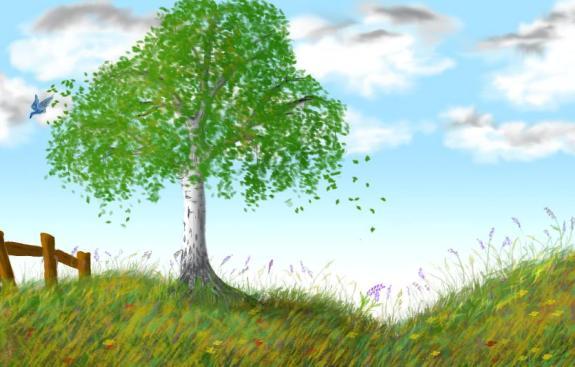 Осадки (снег, дождь)Первый снег под березкой появился 10 декабря.Какого цвета снег под деревом?Ответы детей:  белый, чистый как сахар, хочется поесть.Можно ли есть снег?Ответы детей:  нельзя, появятся червяки в животе, можно заболеть, заболит горло.Опыт:Зачерпнуть снег в стакан, внести в теплое место, когда снег растает рассмотреть, что получилось.Вывод:Снег растаял, образовалась вода, на дне песчинки, грязь. Есть снег нельзя.Какая толщина снега под деревом?Ответы детей:  толще, чем   на дорожках. Где раньше тает снег – под деревом или на открытом месте.Ответы детей:  на открытом – больше солнца, лучи длиннее.Опыт: в тарелку с подкрашенной водой опустить жгут бинта. Водой будет окрашиваться бинтик снизу вверх. Так точно вода всасывается корнем.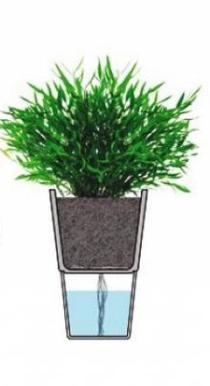 Кора.Какая у березы кора?Ответы детей:  твердая, как камень, шершавая, похожа на шкурку, она очень толстая и дереву тепло.Чем пахнет кора березы?Ответы детей:  грибами, картошкой, деревом, прелыми листиками.КОРА – это отмершие клетки, по которым поступает вода и питательные вещества. Она защищает ствол от высыхания, от мороза. У березы кора меньше сантиметра. Чем старше дерево, тем толще кора.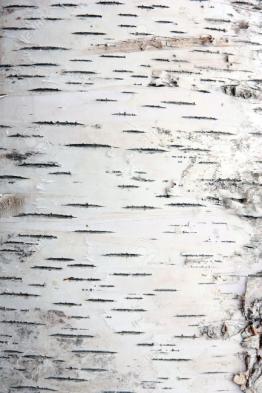 Рисунок коры березы(рисуют дети)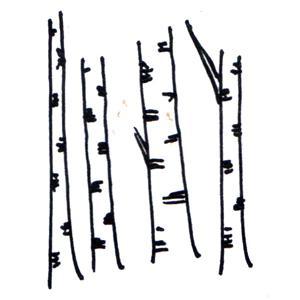 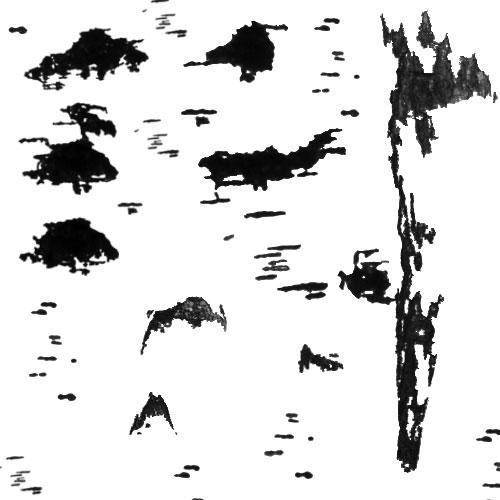 Крона и листья.Что такое крона?Ответы детей:  Это веточки с листочками. Листьев на березе много. Крона густая.На что лист похож?Ответы детей:  осенью он желтый, как солнышко; на бабочку, ведь он летает; листья звенят, как денежки.Гладкий лист или шершавый?Ответы детей:  Он очень гладкий; с одной стороны гладкий, с другой шершавый; гладенький, будто лысый.Листик твердый или мягкий?Ответы детей:  мягкий как моя подушка; нет, он твердый и ломается.Обведите листик пальчиком по краю и скажите, на что он похож.Ответы детей:  на овал; кругленький как шарик; похож на кактус; он колючий.Размеры листаНачало весны ____________________________Конец лета ______________________________Цвет листаВесна _________________________Лето__________________________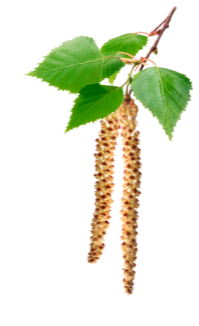 Осень_________________________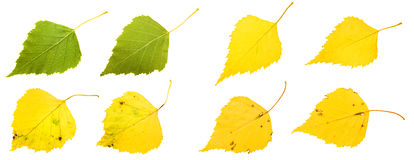 Строение листа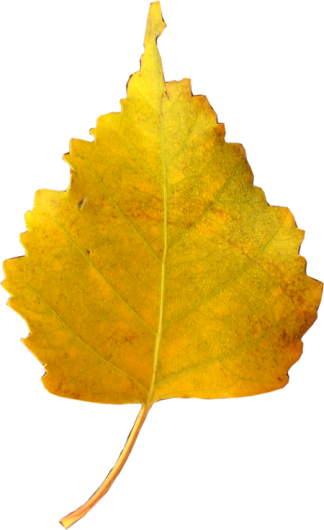 Листовая пластинкаЧерешокЖилкиГлавная жилкаМои ветки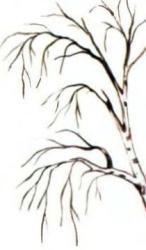 1 октября – начался листопадЛист и почкиЕсть ли на дереве листья, объеденные насекомыми? Какими?Ответы детей:  есть, гусеницами, жуками.Почки на березке какие?Ответы детей:  пушистые, как котята, гладкие, клейкие, мягкие.Можно ли к ним приклеиться?Ответы детей: можно, нельзя.Чем они пахнут?Ответы детей: свежим огурцом, арбузом, морозом.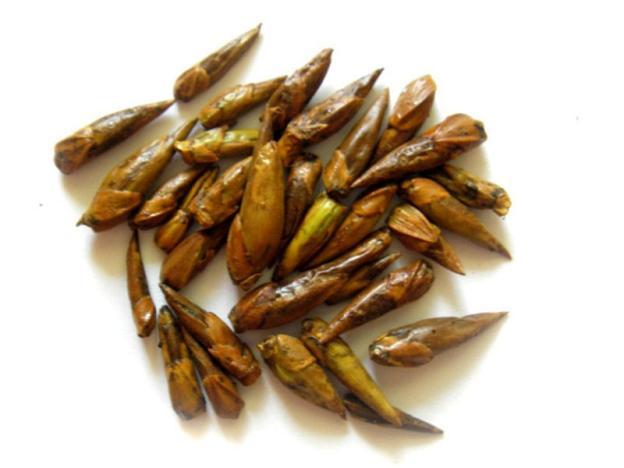 СеменаКакие семена у березки?Ответы детей: легкие, маленькие, летучие, их разносит ветер.15 апреля – на березке появились сережки. На одних желтые, на других зеленые.22 августа – созрели семена березки.Они крылатые. Падают на землю постепенно или их разносит ветер.Зимой береза вроде бы спит, но в то же время заботится о новой поросли: у березы виднеются сухие сережки с крылатыми орешками - семенами. Далеко они разлетятся по ветру, еще дальше их разнесут питающиеся ими птицы.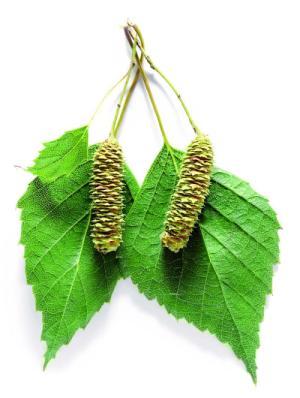 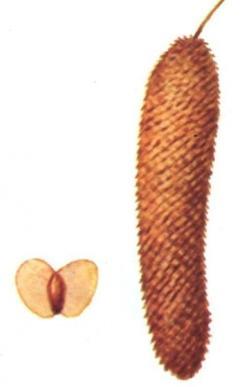 Животные и птицы  связанные с березой.Когда заметили на березе птиц?Ответы детей: 15 января – прилетели снегири, перелетали с ветки на ветку25 ноября прилетали синицы, воробьи клевали семена.20 апреля появились скворцы.Сколько древесных жителей удалось обнаружить? Какая у них окраска?Ответы детей: много, были зеленые, даже красные (божьи коровки)Кто зимует на дереве?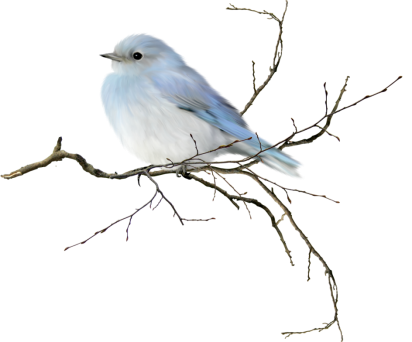 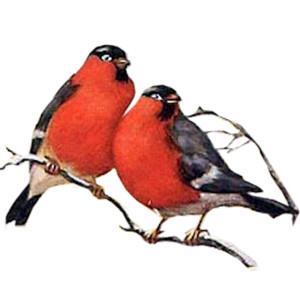 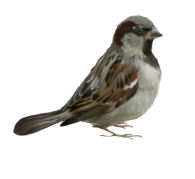 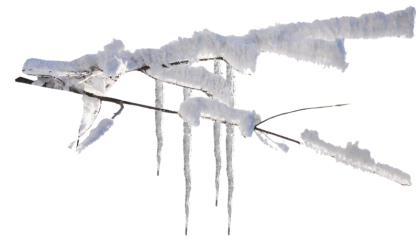  Радо наше дерево своим жильцам? ______________Кто помогает дереву избавиться от незваных гостей?_______________________________________Кормушки для птиц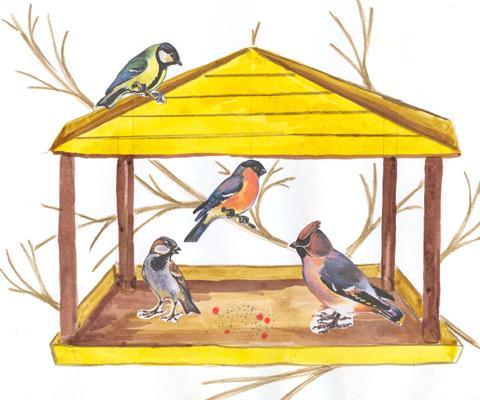 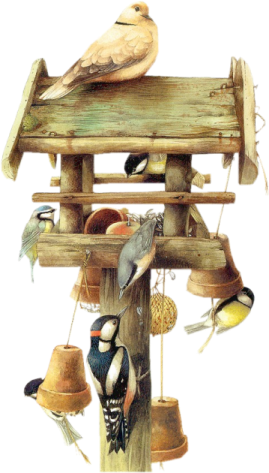 Рост березкиЗимой жизнь дерева замирает и оно не растет до весны. Быстрый рост происходит в июне до середины июля.Наблюдение за ростом березки.Выбираем молодое дерево,  оборачиваем веревкой вокруг ствола дерева.Измеряем и записываем длину окружности ствола молодой березы.Зимой ______________, осенью__________________Исследуем также рост саженца дерева в высотуЗимой ______________, осенью__________________Ответы детей: наша березка выше воспитательницы раз в 10; наша березка «худая», «тонкая»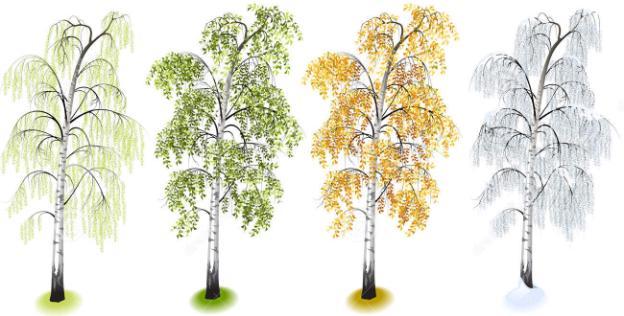 Как долго живет береза? (до 180 лет)Возраст дерева можно узнать по кольцам? На поверхности пня выделяются светлые и темные полоски. Более светлые образуются весной, темные – летом.	 Если кольца широкие – дерево росло быстро. Если узкие с одной стороны – то с этой стороны затеняли другие деревья.Сколько лет дереву?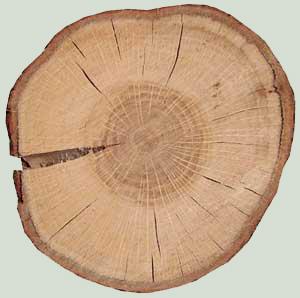 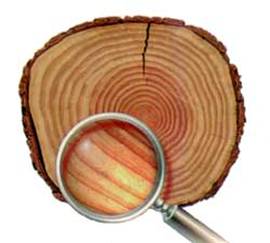 Что я могу сделать для нашего дерева?Ответы детей:  Я могу ухаживать за своим деревом, охранять его, наблюдать за ним.Как ты ухаживаешь за ним  весной?Ответы детей:  Рыхлю землю граблями, перекапываю лопаткой.Как ты ухаживаешь за ним летом?Ответы детей:  летом я поливаю мое деревце.Как ты ухаживаешь за ним  осень, зимой?Ответы детей:  присыпаю корень сухими листьями, присыпаю корень снегом.Отчего могут загрязняться листья деревьев? Где чище в городе или в лесу? У дороги или в парке? Почему?Ответы детей:  от пыли, в лесу, в парке.Откуда берется мусор под деревьями?Ответы детей:  бросают плохие дети; приносят собаки; бросают взрослые.ЗИМА 15 январяВЕСНА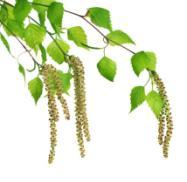 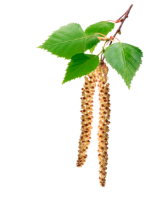 15 мартаЛЕТО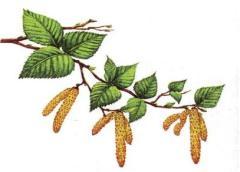 22 июляОСЕНЬ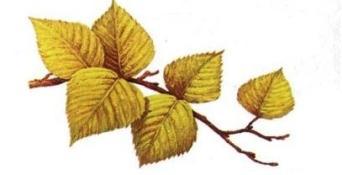 25 сентября